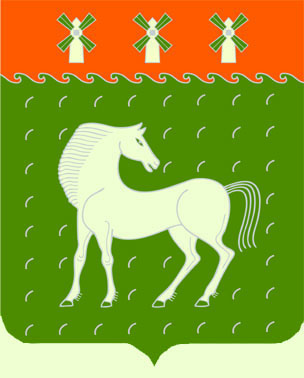 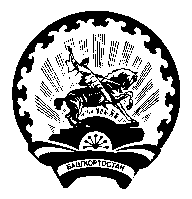   Башкортостан РеспубликаһыДəүлəкəн   районымуниципаль районының Ивановка ауыл Советыауыл билəмəһехакимиəте453411, Дəүлəкəн районы, Ивановка а,                             Гаршин ур., 79Администрациясельского поселения Ивановский сельсоветмуниципального районаДавлекановский районРеспублики Башкортостан                       453411, Давлекановский район, с.Ивановка                                  ул. Гаршина,79[АРАР   	       	  	         № 57                         ПОСТАНОВЛЕНИЕ      «27» декабрь 2019 й.	                                           «27» декабря 2019 г.О внесении изменений и дополнений в постановлениеадминистрации сельского поселения Ивановский сельсоветмуниципального района Давлекановский район Республики Башкортостан от 22 декабря 2014 года № 39 «О порядке администрирования доходов бюджета сельского поселения  Ивановский сельсовет муниципального района Давлекановский район Республики Башкортостан».    В целях приведения  кодов классификации доходов в соответствие с Приказом Минфина России от 6 июня 2019 года № 85н «О порядке формирования и  применения кодов бюджетной классификации Российской Федерации, их структуре и принципов назначения», п о с т а н о в л я ю:1. Внести в постановление администрации сельского поселения Ивановский сельсовет муниципального района Давлекановский район Республики Башкортостан от 22 декабря 2014 года № 39 «О порядке администрирования доходов бюджета сельского поселения  Ивановский сельсовет муниципального района Давлекановский район Республики Башкортостан» следующие изменения и дополнения:   1.1 В Приложение № 1 к Порядку дополнить коды бюджетной классификации:         	2. Настоящее постановление вступает в силу с 1января 2020 года.3. Контроль за исполнением настоящего постановления оставляю за собой.Глава сельского поселенияИвановский сельсоветмуниципального районаДавлекановский районРеспублики Башкортостан                                                    В.И.Никульшин			 7911 16 10123 01 0001 140Доходы от денежных взысканий (штрафов), поступающие в счет погашения задолженности, образовавшейся до 1 января 2020 года, подлежащие зачислению в бюджет муниципального образования по нормативам, действовавшим в 2019 году (за исключением доходов, направляемых на формирование муниципального дорожного фонда) 7911 16 10123 01 0002 140Доходы от денежных взысканий (штрафов), поступающие в счет погашения задолженности, образовавшейся до 1 января 2020 года, подлежащие зачислению в бюджет муниципального образования по нормативам, действовавшим в 2019 году (доходы, направляемые на формирование муниципального дорожного фонда) 